06/06 Rm04025PeriféricosAtividade – Página: 21Ligue cada periférico de saída ao seu nome: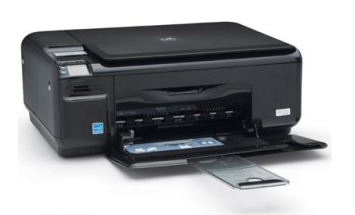 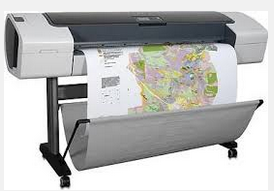 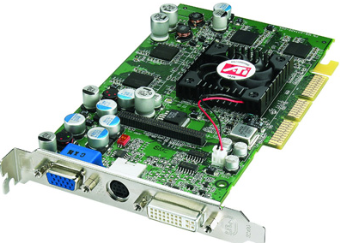 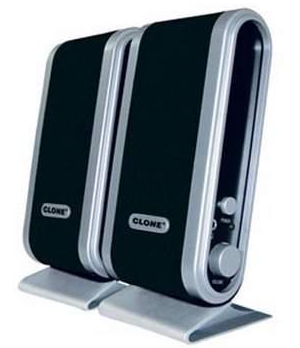 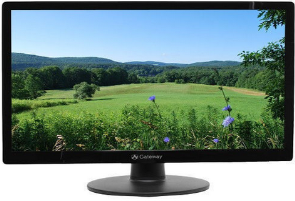 